Solubility Curves Practice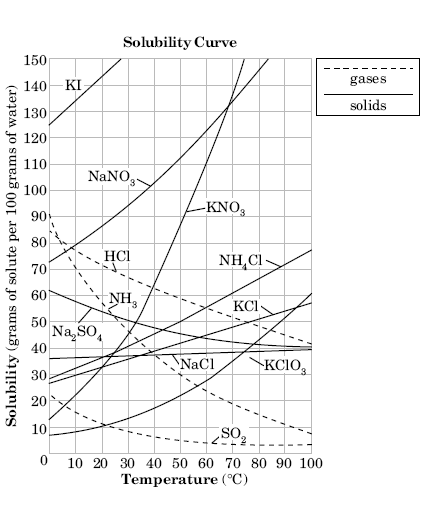 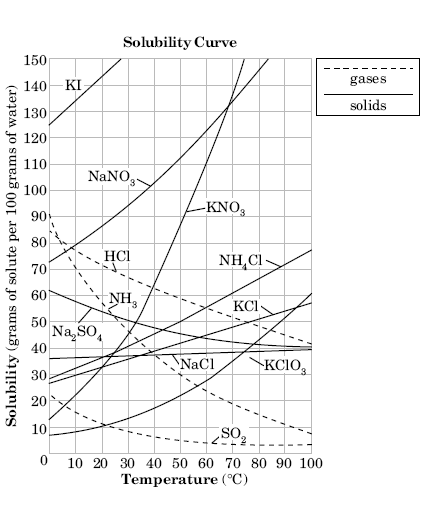 Solubility - the amount that can be dissolved.Salt - Ionic Compound For the salts (solids), the overall trend is that as temperature 
increases, solubility [increases or decreases?] ___________________.For the gases, the overall trend is that as temperature increases,
solubility [increases or decreases?] ________________.Which salt (solid) is the most soluble at 10oC? ________Which salt (solid) is the least soluble at 50oC? ________Which salt shows the least increase in solubility as temperature
increases? ________________Which salt shows the greatest increase in solubility as 
temperature increases? ______________
How much KNO3 can be dissolved in 100 grams of water at 
60oC? ______________How much potassium chloride can be dissolved in 100 g of 
water at 30oC? _______________How much NH4Cl can be dissolved into 200 g of water at 
70oC? ______________How much NaCl can be dissolved into 200 g of water  at 
90oC? ___________________How much potassium iodide can be dissolved in 300 g of water
at OoC? _________________
Is the solution saturated, unsaturated, or supersaturated?85 g of KNO3 at 55oC? ____________________________________100 g of NaNO3 at 30oC? _________________________________110 g of KNO3 at 60oC? ___________________________________10 g of SO2 at 40oC? ______________________________________62 g of NH3 at 10oC? ______________________________________